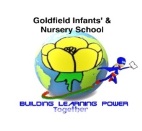 PHOTO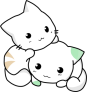 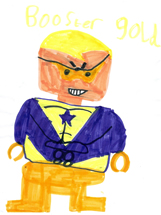 